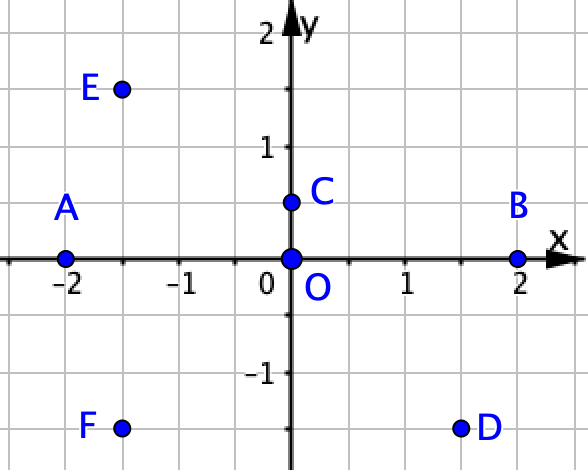 Piano cartesiano. Verifica	1. Risolvi i seguenti quesiti, a partire dai punti indicati nella figura qui a fianco. a. Scrivi qui sotto le coordinate dei punti A, B, C, D, E, F.…………………………………………………………………………….b. Scambia l’ascissa con l’ordinata del punto D; quale punto ottieni? …..c. Cambia il segno all’ascissa del punto D; quale punto ottieni?....... d. Cambia il segno all’ordinata del punto F; quale punto ottieni?.... 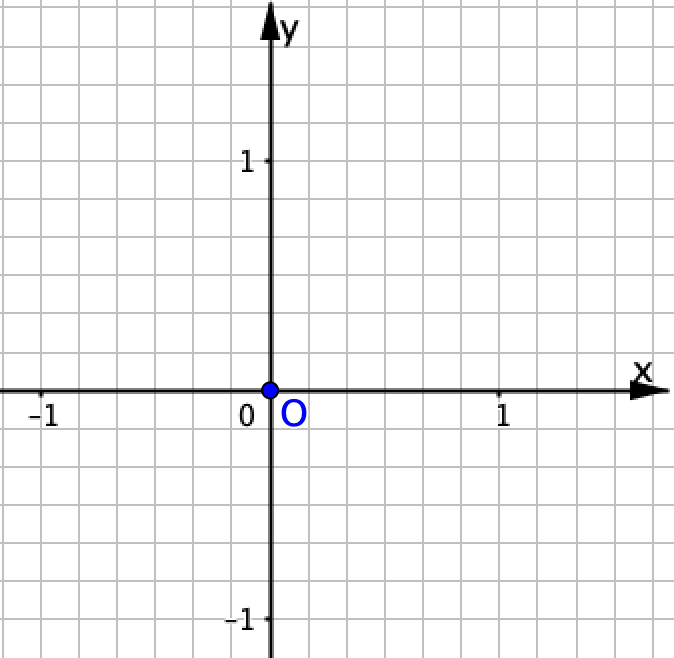 2. Risolvi i seguenti quesiti a partire dai punti elencati qui sotto , N  PQ , R  , S a. Rappresenta M, N, P, Q, R, S nel riferimento della figura a fianco.b. Puoi dire se N è a sinistra dell’asse delle y senza rappresentarlo sul piano?  Sì   No Perché………………………………………………………………………..c. Puoi dire in quale quadrante si trova  P senza rappresentarlo sul piano? Sì  No Perché………………………………………………………………………..